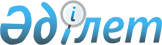 Об утверждении Правил подтверждения налоговыми органами факта уплаты налога на добавленную стоимость по импортированным товарам и акциза по импортированным подакцизным товарам с территории государств-членов Таможенного союза либо мотивированного отказа в подтверждении
					
			Утративший силу
			
			
		
					Постановление Правительства Республики Казахстан от 30 декабря 2011 года № 1706. Утратило силу постановлением Правительства Республики Казахстан от 23 июля 2015 года № 573

      Сноска. Утратило силу постановлением Правительства РК от 23.07.2015 № 573 (вводится в действие со дня его первого официального опубликования).      В соответствии со статьями 276-20 и 292 Кодекса Республики Казахстан от 10 декабря 2008 года «О налогах и других обязательных платежах в бюджет» (Налоговый кодекс) Правительство Республики Казахстан ПОСТАНОВЛЯЕТ:



      1. Утвердить прилагаемые Правила подтверждения налоговыми органами факта уплаты налога на добавленную стоимость по импортированным товарам и акциза по импортированным подакцизным товарам с территории государств-членов Таможенного союза либо мотивированного отказа в подтверждении.



      2. Настоящее постановление вводится в действие с 1 января 2012 года и подлежит официальному опубликованию.        Премьер-Министр

      Республики Казахстан                       К. Масимов 

Утверждены          

постановлением Правительства

Республики Казахстан    

от 30 декабря 2011 года № 1706 

Правила

подтверждения налоговыми органами факта уплаты налога

на добавленную стоимость по импортированным товарам

и акциза по импортированным подакцизным товарам

с территории государств – членов Таможенного союза

либо мотивированного отказа в подтверждении

      1. Настоящие Правила подтверждения налоговыми органами факта уплаты налога на добавленную стоимость по импортированным товарам и акциза по импортированным подакцизным товарам с территории государств – членов Таможенного союза либо мотивированного отказа в подтверждении (далее – Правила) определяют порядок подтверждения налоговыми органами факта уплаты налога на добавленную стоимость по импортированным товарам и акциза по импортированным подакцизным товарам с территории государств – членов Таможенного союза в форме заявления о ввозе товаров и уплате косвенных налогов, утвержденной Правительством Республики Казахстан (далее – Заявление), путем проставления соответствующей отметки либо мотивированного отказа в таком подтверждении.



      2. Проставление на четырех экземплярах Заявления отметок, подтверждающих уплату НДС и акциза, производится налоговым органом в течение десяти рабочих дней со дня поступления в налоговый орган Заявления в четырех экземплярах на бумажном носителе и документов, предусмотренных в статье 276-20 Налогового кодекса, в случаях, не указанных в пункте 6 настоящих Правил.



      В случае отзыва налогоплательщиком Заявления (Заявлений) в соответствии со статьей 276-22 Налогового кодекса проставление отметки на экземплярах вновь представленного (представленных) Заявления (Заявлений) либо мотивированный отказ в подтверждении производится в течение десяти рабочих дней со дня поступления в налоговые органы вновь представленного (представленных) Заявления (Заявлений) на бумажном носителе и документов, предусмотренных в статье 276-20 Налогового кодекса (в случае их наличия).



      3. Отметка проставляется во втором разделе Заявления (Заявлений) и заверяется:



      подписью должностного лица, проставившего отметку, с указанием его фамилии, имени, отчества (при его наличии), даты проставления отметки;

      подписью руководителя (заместителя руководителя) налогового органа с указанием его фамилии, имени, отчества (при его наличии), даты подписи;



      печатью налогового органа с указанием наименования налогового органа.



      4. Один экземпляр Заявления остается в налоговом органе, три экземпляра с отметкой возвращаются налогоплательщику либо его представителю.



      При этом налогоплательщик либо его представитель получают соответствующие три экземпляра Заявления под роспись в Журнале регистрации налоговыми органами заявлений о ввозе товаров и об уплате косвенных налогов.



      5. В случае отказа в проставлении отметки налоговый орган направляет налогоплательщику мотивированный отказ в подтверждении по форме согласно приложению к настоящим Правилам, в котором указываются выявленные несоответствия (нарушения), предложение об их устранении, а также о необходимости отзыва представленного (представленных) Заявления (Заявлений) и представлении нового (новых) Заявления (Заявлений) о ввозе товаров и уплате косвенных налогов. Одновременно с мотивированным отказом направляется уведомление об устранении нарушения по результатам камерального контроля, предусмотренное налоговым законодательством.



      Мотивированный отказ в подтверждении производится налоговым органом в течение десяти рабочих дней со дня поступления в налоговый орган Заявления в четырех экземплярах на бумажном носителе и документов, предусмотренных в статье 276-20 Налогового кодекса.



      Форма мотивированного отказа распечатывается в двух экземплярах. При этом один экземпляр мотивированного отказа остается в налоговом органе, второй экземпляр с тремя экземплярами Заявления вручается налогоплательщику либо его представителю.



      6. Мотивированный отказ в подтверждении факта уплаты НДС по импортированным товарам осуществляется в случаях:



      1) установления несоответствия сведений, указанных в Заявлении, сведениям, содержащимся в представленной декларации по косвенным налогам по импортированным товарам, в том числе несоответствия суммы косвенных налогов, исчисленной к уплате по декларации по косвенным налогам по импортированным товарам, сумме косвенных налогов, исчисленной в Заявлении (Заявлениях);



      2) установления несоответствия сведений, указанных в Заявлении, сведениям, содержащимся в представленных налогоплательщиком документах, предусмотренных пунктом 3 статьи 276-20 Налогового кодекса;



      3) несоответствия данных, указанных в Заявлении, представленном на бумажном носителе, данным Заявления, представленном в налоговый орган в электронном виде;



      4) неуплаты, а также уплаты не в полном объеме исчисленных сумм косвенных налогов, указанных в Заявлении (-ях) представленном (-ых) одновременно с декларацией по косвенным налогам по импортированным товарам;



      5) занижения размера облагаемого импорта и (или) сумм НДС по импортированным товарам, в связи с которым осуществляется корректировка размера облагаемого импорта в рамках Таможенного союза в порядке, установленном Правительством Республики Казахстан;



      6) несоответствия количества Заявлений, представленных на бумажном носителе, количеству Заявлений, отраженных в реестре заявлений о ввозе товаров и уплате косвенных налогов, являющемся приложением к декларации по косвенным налогам по импортированным товарам;



      7) заполнения Заявления не в соответствии с Правилами заполнения и представления заявления о ввозе товаров и уплате косвенных налогов, утвержденными Правительством Республики Казахстан;



      8) непредставления документов, предусмотренных пунктом 3 статьи 276-20 Налогового кодекса.



      При этом, в случае мотивированного отказа в подтверждении в одном из Заявлений, представленных одновременно с декларацией по косвенным налогам по импортированным товарам, мотивированный отказ в подтверждении осуществляется по всем другим Заявлениям, представленным одновременно с такой декларацией по косвенным налогам по импортированным товарам.

Приложение                 

к Правилам подтверждения налоговыми  

органами факта уплаты налога на     

добавленную стоимость по импортированным 

товарам и акциза по импортированным   

подакцизным товарам с территории     

государств – членов Таможенного союза  

либо мотивированного отказа в подтверждении 

Мотивированный отказ

в подтверждении факта уплаты налога на добавленную

стоимость по импортированным товарам и акциза по

импортированным подакцизным товарам с территории

государств–членов Таможенного союза

      На основании пункта 7 статьи 276-20 Кодекса Республики

Казахстан «О налогах и других обязательных платежах в бюджет»

(Налоговый кодекс)__________________________________________________

                           (Наименование налогового органа)

уведомляет Вас,______________________________________________________

      (Ф.И.О. или наименование налогоплательщика (налогового агента)

РНН____________________________БИН(ИИН)______________________________

                                (подлежит заполнению при его наличии)

об отказе в подтверждении факта уплаты налога на добавленную

стоимость по импортированным товарам по Заявлению о ввозе товаров и

уплате косвенных налогов (форма 328.00):Номер и дата Заявления о ввозе товаров и уплате косвенных налогов:

Номер __________________ Дата ___________________Регистрационный номер Заявления о ввозе товаров и уплате косвенных

налогов:

_______________________________________________Регистрационный номер Декларации по косвенным налогам по

импортированным товарам: ___________________________________________

Вид Декларации по косвенным налогам по импортированным товарам:

_____________________________________________________________

Налоговый период: месяц ______________ год __________

      По следующим причинам (укажите х в соответствующей ячейке):



      1) несоответствия сведений, указанных в Заявлении, сведениям,

содержащимся в представленной декларации по косвенным налогам по

импортированным товарам, в том числе несоответствия суммы косвенных

налогов, исчисленной к уплате по декларации по косвенным налогам по

импортированным товарам, сумме косвенных налогов, исчисленной в

Заявлении (Заявлениях)                                             



      2) несоответствия сведений, указанных в Заявлении, сведениям,

содержащимся в представленных налогоплательщиком документах,

предусмотренных пунктом 3 статьи 276-20 Налогового кодекса         



      3) несоответствия данных, указанных в Заявлении, представленном

на бумажном носителе, данным Заявления, представленном в налоговый

орган в электронном виде                                           



      4) неуплаты, а также уплаты не в полном объеме исчисленных сумм

косвенных налогов, указанных в Заявлении (-ях) представленном (-ых)

одновременно с декларацией по косвенным налогам по импортированным

товарам                                                            



      5) занижения размера облагаемого импорта и (или) сумм НДС по

импортированным товарам, в связи с которым осуществляется

корректировка размера облагаемого импорта в рамках Таможенного союза

в порядке, установленном Правительством Республики Казахстан       



      6) несоответствия количества Заявлений, представленных на

бумажном носителе, количеству Заявлений, отраженных в реестре

заявлений о ввозе товаров и уплате косвенных налогов, являющемся

приложением к декларации по косвенным налогам по импортированным

товарам                                                            



      7) заполнения Заявления не в соответствии с Правилами

заполнения и представления заявления о ввозе товаров и уплате

косвенных налогов, утвержденными Правительством Республики Казахстан

                                                                   



      8) непредставления документов, предусмотренных пунктом 3 статьи

276-20 Налогового кодекса                                          



      9) отказа в подтверждении в одном из Заявлений, представленных

одновременно с декларацией по косвенным налогам по импортированным

товарам                                                            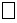 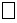 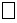 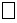 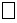 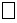 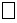 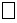 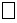 

      Суть выявленных нарушений:

_____________________________________________________________________

_____________________________________________________________________

      На основании вышеизложенного Вам необходимо отозвать

представленное Заявление о ввозе товаров и уплате косвенных налогов и

представить новое Заявление.      Руководитель (заместитель Руководителя) налогового органа:

____________________________________________________

      (Ф.И.О.)             подпись      М.П.      Отметка о вручении (отправлении) налогоплательщику (налоговому агенту):

      _____________________________________________________________

      (Ф.И.О. должностного лица налогового органа, подпись, дата)      Отметка о получении:

      _____________________________________________________________

      (Ф.И.О. налогоплательщика (налогового агента), подпись, дата)
					© 2012. РГП на ПХВ «Институт законодательства и правовой информации Республики Казахстан» Министерства юстиции Республики Казахстан
				